       Szprotawa, <el:data>09.04.2020</el:data><el:kod_kreskowy></el:kod_kreskowy>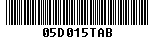 	<el:adresat>                                                                                                     Do wszystkich WykonawcówNr sprawy: <el:nr_sprawy>ZP.271.10.2020</el:nr_sprawy>Dotyczy: Poprawa efektywności energetycznej Przedszkola Komunalnego  Nr 1, przy ul. Rolnej 1 w Szprotawie poprzez głęboką termomodernizację z zastosowaniem odnawialnych źródeł energiiInformacja o zmianach wprowadzonych do SIWZZamawiający informuje, że na podstawie art. 38 ust. 1 ustawy z dnia 29 stycznia 2004 r. Prawo zamówień publicznych (Dz. U. z 2019 r. poz. 1843 ),   odpowiada na zapytania do SIWZ:Pyt 1. W punkcie 3.1 SIWZ (zakres zadania) zamawiający opisał co zawiera w szczególności projekt, m.in. docieplenie podłóg na gruncie (pkt. 3), wykonanie instalacji fotowoltaicznej (pkt. 7), montaż urządzeń i elektroniki systemu zarządzania energią (TIK) (pkt. 8). Projekt w swoim opracowaniu jak również przedmiary robót nie zawierają wykonania tych trzech elementów robót. W związku z powyższym proszę o wyjaśnienie czy te 3 elementy są objęte zakresem przedmiotu zamówienia a jeżeli tak to proszę o uzupełnienie dokumentacji technicznej oraz przedmiarów o te brakujące elementy robótPyt.2. Z uwagi na zaistniałą w kraju i na świecie sytuację związaną z występowaniem pandemii koronawirusa, co w bardzo negatywny sposób wpływa na możliwość prowadzenia działalności gospodarczej doprowadzając do upadku bardzo wielu firm zwracamy się o dokonanie zmian w zapisach umownych dotyczących warunków płatności, poprzez umożliwienie Wykonawcom wystawiania faktur częściowych za procentowe wykonanie poszczególnych elementów robót nie częściej niż raz w miesiącu oraz skrócenie terminów płatności faktur do 7-14 dni.Czy Zamawiający dopuści częściowe fakturowanie robót raz w miesiącu?Odp.1  Zamawiający infrmuje że  docieplenie podłóg na gruncie nie wchodzi w zakres zamówienia natomiast wykonanie instalacji fotowoltaicznej oraz, montaż urządzeń i elektroniki systemu zarządzania energią  wchodzą w zakres zamówienia i są ujęte w przedmiarach robót załączonych do SIWZ.Odp.2 Zamawiający dopuszcz rozliczanie fakturami częściowych za procentowe wykonanie poszczególnych elementów robót nie częściej niż raz w miesiącu. Termi płatności faktur pozostaje bez zmianOd niniejszej decyzji przysługują środki ochrony prawnej określone w ustawie z dnia 29 stycznia 2004 roku Prawo zamówień publicznych Dz. U. z 2019 r., poz. 1843 - dział VI "Środki ochrony prawnej".                                                                                                  Z poważaniem